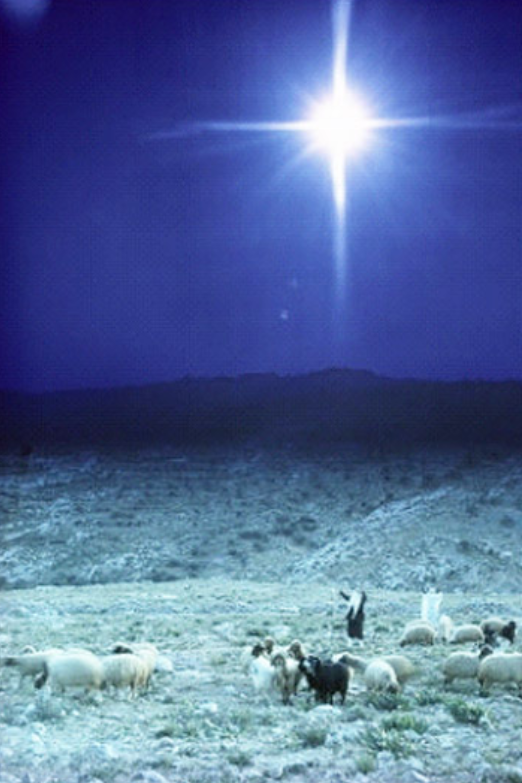 Zingen: Komt allen tezamenKomt allen tezamenjubelend van vreugdekomt nu, o komt nunaar BethlehemZiet nu de Vorst der eng'len hier geborenKomt, laten wij aanbiddenKomt, laten wij aanbiddenKomt, laten wij aanbiddendie KoningKom, ga eens mee naar BethlehemKom kijken bij die stadEr is daar al zoveel gebeurdGods Woord vertelt ons datWaarom kiest God juist deze plaatsen wordt Hij daar geboren?Wat wil God zeggen tegen ons,wat laat Hij aan ons horen?Bedroefd in BethlehemAl in het Bijbelboek Genesis kunnen we lezen over de stad Bethlehem. Toen werd deze stad ook Efrath genoemd. Er gebeurde daar iets heel ergs. Rachel, de vrouw van Jakob, stierf, toen ze haar tweede kindje kreeg. Rachel noemde hem Ben-oni. Maar Jakob noemde hem Benjamin. Lezen: Genesis 35:16-20En zij reisden van Beth-el; en er was nog een kleine streek lands om tot Efrath te komen; en Rachel baarde, en zij had het hard in haar baren. En het geschiedde, als zij het hard had in haar baren, zo zeide de vroedvrouw tot haar: Vrees niet; want dezen zoon zult gij ook hebben! En het geschiedde, als haar ziel uitging (want zij stierf), dat zij zijn naam noemde Ben-oni; maar zijn vader noemde hem Benjamin. Alzo stierf Rachel; en zij werd begraven aan den weg naar Efrath, hetwelk is Bethlehem. En Jakob richtte een gedenkteken op boven haar graf, dit is het gedenkteken van Rachels graf tot op dezen dag.Rachel wilde graag een kind. God heeft dat ook gegevenmaar dankte zij God echt daarvoor, gaf zij Hem heel haar leven?Rachel wordt begraven, haar leven is genomen,maar kende zij de Zoon van God, Die daar als Mens zou komen?Zingen: Psalm 39:3"O HEER, ontdek mijn levenseind aan mij;
Mijn dagen zijn bij U geteld;
Ai, leer mij, hoe vergankelijk ik zij;
Een handbreed is mijn tijd gesteld;
Ja, die is niets; want, schoon de mens zich vleit,
De sterkst' is enkel ijdelheid."Kom, ga eens mee naar BethlehemKom kijken bij die stadEr is daar al zoveel gebeurdGods Woord vertelt ons datBrood in BethlehemNaomi woonde in Bethlehem. Zonder aan de Heere raad te vragen is ze met haar man naar Moab gegaan. Maar daar kwam nog meer verdriet. Haar man en haar twee zoons sterven. Wat moet ze nu? De Heere geeft antwoord. Ze hoort dat de Heere Zijn volk bezocht had, gevende hun brood. Nu gaat ze terug naar Bethlehem.Lezen: Ruth 1:19-22Alzo gingen die beiden, totdat zij te Bethlehem inkwamen; en het geschiedde, als zij te Bethlehem inkwamen, dat de ganse stad over haar beroerd werd, en zij zeiden: Is dit Naomi? Maar zij zeide tot henlieden: Noemt mij niet Naomi, noemt mij Mara; want de Almachtige heeft mij grote bitterheid aangedaan. Vol toog ik weg, maar ledig heeft mij de HEERE doen wederkeren; waarom zoudt gij mij Naomi noemen, daar de HEERE tegen mij getuigt, en de Almachtige mij kwaad aangedaan heeft? Alzo kwam Naomi weder, en Ruth, de Moabietische, haar schoondochter, met haar, die uit de velden Moabs wederkwam; en zij kwamen te Bethlehem in het begin van den gersteoogst.Naomi, zij ging vluchten voor honger en voor doodEr was geen eten meer, in Bethlehem geen broodZe gingen zonder God, ze gingen zonder vragenHet ging toen echt niet beter, nog meer droeve dagenMaar God gaf Zijn genade en riep haar terug naar huisAlleen bij Hem is voedsel, en ben je veilig thuisEn Ruth mocht mee met haar en deelde in Gods zegenWeer brood in Bethlehem, onverdiend gekregenEn Ruth werd zo de moeder van het Brood des LevensVerlossing van de honger, en de zonde tevensVertel dit grote wonder, laat klinken met je stemDat Jezus de Verlosser is, het Brood van BethlehemZingen: Gebed des Heeren vers 5Geef heden ons ons daag'lijks brood;`Betoon Uw trouwe zorg in nood;Gij weet, wat elk op aard' behoev';Dat ons dan geen gebrek bedroev';Dat nooit Uw zegen van ons wijk',Die maakt alleen ons blij en rijk.Kom, ga eens mee naar BethlehemKom kijken bij die stadEr is daar al zoveel gebeurdGods Woord vertelt ons datBezoek in BethlehemSamuël gaat op bezoek in Bethlehem. God wil Saul niet meer als koning omdat Saul Hem niet met zijn hele hart dient. Daarom moet Samuël een nieuwe koning gaan zalven. Hij komt terecht bij Isaï. En God wijst hem heel duidelijk aan dat David gezalfd moet worden.Lezen: 1 Samuel 16:1-4Toen zeide de HEERE tot Samuël: Hoe lang draagt gij leed om Saul, dien Ik toch verworpen heb, dat hij geen koning zij over Israël? Vul uw hoorn met olie, en ga heen; Ik zal u zenden tot Isaï, den Bethlehemiet; want Ik heb Mij een koning onder zijn zonen uitgezien. Maar Samuël zeide: Hoe zou ik heengaan? Saul zal het toch horen en mij doden. Toen zeide de HEERE: Neem een kalf van de runderen met u, en zeg: Ik ben gekomen, om den HEERE offerande te doen. En gij zult Isaï ten offer nodigen, en Ik zal u te kennen geven, wat gij doen zult, en gij zult Mij zalven, dien Ik u zeggen zal. Samuël nu deed, hetgeen de HEERE gesproken had, en hij kwam te Bethlehem.Samuël hij weet het nietWie moet er koning zijn?Hoe groot ze zijn, is wat hij zietMaar buitenkant is schijnDe Heere God, Hij weet het welwie er Zijn knecht moet zijnHij kijkt bij David in het hartAl is hij nog zo kleinUit Bethlehem, de kleine stadkomt David op de troonhet wordt ook de geboorteplaatsvan Davids grote ZoonZingen: Psalm 89:9Gij hebt weleer van hem, dien Gij geheiligd hadt,Gezegd in een gezicht, dat zoveel troost bevat:"Ik heb bij enen held voor Isrel hulp beschoren,Hem uit het volk verhoogd; hem had Ik uitverkoren.'k Heb David, Mijnen knecht, Mijn gunsteling gevonden,En hem met heil'ge zalf aan Mij en 't rijk verbonden."Kom, ga eens mee naar BethlehemKom kijken bij die stadEr is daar al zoveel gebeurdGods Woord vertelt ons datZingen rond BethlehemDavid heeft in de velden van Efratha, de velden die rond Bethlehem liggen, veel van zijn psalmen gemaakt. Hij speelde daarbij ook op zijn harp. Hij heeft zelfs gezongen in het paleis van koning Saul. In diezelfde velden van Efratha zongen veel later de engelen. Tot Gods eer.Lezen: Psalm 57:8-12Mijn hart is bereid, o God! mijn hart is bereid; ik zal zingen, en psalmzingen. Waak op, mijn eer! waak op, gij, luit en harp! ik zal in den dageraad opwaken. Ik zal U loven onder de volken, o Heere! ik zal U psalmzingen onder de natiën. Want Uw goedertierenheid is groot tot aan de hemelen, en Uw waarheid tot aan de bovenste wolken. Verhef U boven de hemelen, o God! Uw eer zij over de ganse aarde.In de velden rond de stad loopt een herdersjongenhij zorgt goed voor al zijn schapenen heeft heel mooi gezongenDavid jubelt van zijn GodDavid zingt van strijd en zorgenVan de hulp die hij steeds kreegVan Gods trouw op elke morgenIn de velden rond de stadzingen engelenmondenEer zij God, verheerlijk HemHij heeft Zijn Zoon gezondenWil jij samen met hen zingenIn het koor van BethlehemOm God eeuwig dank te brengenMet je hart en met je stem?Zingen: ‘Bethlehem, Bethlehem’Bethlehem, Bethlehem,Hoort gij daar die Eng’lenstem?Vrede op aarde, lof den Heere,’s Menschen heil is Godes eere,Alle Heem’len loven Hem.Kom, ga eens mee naar BethlehemKom kijken bij die stadEr is daar al zoveel gebeurdGods Woord vertelt ons datBron in BethlehemToen David in de spelonk Adullam waren er heel veel mensen bij hem. De Filistijnen hadden Bethlehem ingenomen en hielden de stad bezet. Toen David zei dat hij graag water wilde drinken uit de bron van Bethlehem, zijn er drie helden voor hem dat water gaan halen. Dat vond hij eigenlijk veel te veel eer voor hem. Daarom goot hij het water op de grond. Niet om het weg te gooien, maar om het te offeren als dank aan de Heere.Lezen: 2 Samuël 23:14-17En David was toen in een vesting; en de bezetting der Filistijnen was toen te Bethlehem. En David kreeg lust, en zeide: Wie zal mij water te drinken geven uit Bethlehems bornput, die in de poort is? Toen braken die drie helden door het leger der Filistijnen, en putten water uit Bethlehems bornput, die in de poort is, en droegen het, en kwamen tot David; doch hij wilde dat niet drinken, maar goot het uit voor den HEERE. En zeide: Het zij verre van mij, o HEERE, dat ik dit zou doen; zou ik drinken het bloed der mannen, die heengegaan zijn met gevaar van hun leven? En hij wilde het niet drinken. Dit deden die drie helden.In Bethlehem is waterwie durft mij dat te geven?De Filistijnen zijn nu daarwie waagt daarvoor zijn leven?Drie mannen halen waterZe durven dat wel aanVoor David hun beschermerzullen de helden gaanEn David krijgt dit watermaar smaakt niet het genotTe groot voor hem is dit geschenkHij offert het aan GodO Jezus, Bron van BethlehemVervul ons met Uw gavenZodat het hart, dat dorst naar UZich aan Uw heil mag lavenZingen: Psalm 84:3Welzalig hij, die al zijn krachtEn hulp alleen van U verwacht,Die kiest de welgebaande wegen;Steekt hen de hete middagzonIn 't moerbeidal, Gij zijt hun bron,En stort op hen een milden regen,Een regen, die hen overdekt,Verkwikt, en hun tot zegen strekt.Kom, ga eens mee naar BethlehemKom kijken bij die stadEr is daar al zoveel gebeurdGods Woord vertelt ons datBeloofd in BethlehemDe profetie dat de Heere Jezus geboren wordt in Bethlehem vinden we in Micha 5:1.Lezen: Micha 5:1-4aEn gij, Bethlehem Efratha! zijt gij klein om te wezen onder de duizenden van Juda? Uit u zal Mij voortkomen, Die een Heerser zal zijn in Israël, en Wiens uitgangen zijn van ouds, van de dagen der eeuwigheid. Daarom zal Hij henlieden overgeven, tot den tijd toe, dat zij, die baren zal, gebaard hebbe; dan zullen de overigen Zijner broederen zich bekeren met de kinderen Israëls. En Hij zal staan, en zal weiden in de kracht des HEEREN, in de hoogheid van den Naam des HEEREN, Zijns Gods, en zij zullen wonen, want nu zal Hij groot zijn tot aan de einden der aarde. En Deze zal Vrede zijn.Micha was een knecht van GodHij mocht de mensen lerenMaar welke boodschap bracht hij danWat mocht hij profeteren?Uit u zal er een Heerser zijnAl ben je nog zo kleinDe Eeuwige komt in de tijdOm er echt mens te zijnUit u zal er een Herder zijnHij zal Zijn schapen weidenHij zal groot en heerlijk zijnen tot bekering leidenUit u zal er een Koning zijnom vrede aan te brengende vijanden zal Hij verslaanGods heilsplan trouw volbrengenMicha was een knecht van GodGeloof jij al Zijn WoordHeb je de boodschap van Zijn komstal in je hart gehoord?Zingen: In Bethlehems stalIn Bethlehems stal lag Christus de Heer,in doeken gehuld, als kindje terneer.Voor Hem was geen plaats meer in herberg of huis,Zijn wieg was een kribbe, Zijn troon was een kruis.Kom, ga eens mee naar BethlehemKom kijken bij die stadEr is daar al zoveel gebeurdGods Woord vertelt ons datGeboren in BethlehemOp Gods tijd wordt de Heere Jezus geboren. In Bethlehem. Zoals het voorzegd was. En alles wat in het Oude Testament heenwees naar de Heere Jezus werd ook vervuld. Lezen: Lukas 2:1-7En het geschiedde in diezelfde dagen, dat er een gebod uitging van den Keizer Augustus, dat de gehele wereld beschreven zou worden. Deze eerste beschrijving geschiedde, als Cyrenius over Syrië stadhouder was. En zij gingen allen om beschreven te worden, een iegelijk naar zijn eigen stad. En Jozef ging ook op van Galilea, uit de stad Nazareth, naar Judea, tot de stad Davids, die Bethlehem genaamd wordt, (omdat hij uit het huis en geslacht van David was); Om beschreven te worden met Maria, zijn ondertrouwde vrouw, welke bevrucht was. En het geschiedde, als zij daar waren, dat de dagen vervuld werden, dat zij baren zoude. En zij baarde haar eerstgeboren Zoon, en wond Hem in doeken, en legde Hem neder in de kribbe, omdat voor henlieden geen plaats was in de herberg.God Zelf wordt mens in BethlehemVerheerlijkt Hem met luide stemHoe wonderlijk dat God wil zijnEen mens als wij, zo teer en kleinGod Zelf wordt mens in BethlehemDe engel zegt met luide stemGods Zoon komt hier de zonden dragenGod heeft in mensen welbehagenGod Zelf wordt mens in BethlehemDe herders knielen neer bij HemZe mochten blij de boodschap horenDat Jezus Christus is geborenGod Zelf wordt mens in BethlehemVerheerlijk Hem met hart en stemKniel bij de kribbe voor Hem neerAanbid en dien Hem, meer en meerZingen: Herders op de veldeHerders op den velde hoorden een nieuw lied,dat Jezus was geboren, zij wisten 't niet.Gaat aan gene straten en gij zult Hem vinden daar.Beth'lem is de stede, daar is 't geschied voorwaar.Ontferm U Heer.Kom, ga eens mee naar BethlehemKom kijken bij die stadEr is daar al zoveel gebeurdGods Woord vertelt ons datBethlehem en JeruzalemDe weg van de Heere Jezus op aarde is in Bethlehem begonnen. De weg eindigt in Jeruzalem. Wat is er veel gebeurd. God werd mens. Zo nederig is Hij. Zo gewillig is Hij. Zo barmhartig is Hij. En door de weg van de kribbe naar het kruis, is de weg naar God door God Zelf weer geopend. Voor Jezus was geen plaats op aarde, maar door Hem is er wel plaats in de hemel. Voor zondaren. Lezen: Johannes 3:16-18Want alzo lief heeft God de wereld gehad, dat Hij Zijn eniggeboren Zoon gegeven heeft, opdat een iegelijk die in Hem gelooft, niet verderve, maar het eeuwige leven hebbe. Want God heeft Zijn Zoon niet gezonden in de wereld, opdat Hij de wereld veroordelen zou, maar opdat de wereld door Hem zou behouden worden. Die in Hem gelooft, wordt niet veroordeeld, maar die niet gelooft, is alrede veroordeeld, dewijl hij niet heeft geloofd in den Naam des eniggeboren Zoons van God.Van kleine stad naar grote stadVan kribbe naar het kruisEn nergens hier op aardehad Jezus echt een huisGeboren in een beestenstalGestorven aan het kruisWant nergens op de aardewas plaats voor Hem in huisVernederd op de aardeVerhoogd tot op het kruisZo wordt God Mens in Bethlehemen brengt Hij eeuwig thuisZingen: Ere zij GodEre zij God, ere zij GodIn de hoge, in de hoge, in de hogeVrede op aarde, vrede op aardeIn de mensen een welbehagenEre zij God in den hoge (2x)Vrede op aarde, vrede op aarde (2x)In den mensen, in den mensen, een welbehagenIn den mensen, een welbehagen, een welbehagenEre zij God, ere zij GodIn den hoge, in den hoge, in den hogeVrede op aarde, vrede op aardeIn den mensen een welbehagenAmen, amenHeb jij gezien in Bethlehemdat God juist daar wil komen?Hij heeft, in plaats van mensen,de schuld op Zich genomenDaarom, Gods boodschap, ook voor jou:Hij kwam in Bethlehem!Geloof de boodschap van Zijn komsten luister naar Zijn stem!